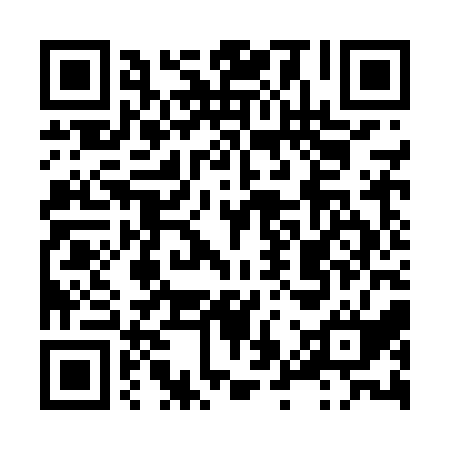 Ramadan times for Stella Maris, BahamasMon 11 Mar 2024 - Wed 10 Apr 2024High Latitude Method: NonePrayer Calculation Method: Muslim World LeagueAsar Calculation Method: ShafiPrayer times provided by https://www.salahtimes.comDateDayFajrSuhurSunriseDhuhrAsrIftarMaghribIsha11Mon5:585:587:131:114:357:097:098:1912Tue5:575:577:121:114:357:097:098:2013Wed5:565:567:111:104:357:107:108:2014Thu5:555:557:101:104:357:107:108:2115Fri5:545:547:091:104:357:107:108:2116Sat5:535:537:081:094:357:117:118:2117Sun5:525:527:071:094:347:117:118:2218Mon5:515:517:061:094:347:127:128:2219Tue5:505:507:051:094:347:127:128:2320Wed5:495:497:041:084:347:127:128:2321Thu5:485:487:031:084:347:137:138:2422Fri5:475:477:021:084:347:137:138:2423Sat5:465:467:021:074:347:147:148:2524Sun5:455:457:011:074:347:147:148:2525Mon5:445:447:001:074:337:147:148:2526Tue5:435:436:591:064:337:157:158:2627Wed5:425:426:581:064:337:157:158:2628Thu5:415:416:571:064:337:157:158:2729Fri5:405:406:561:064:337:167:168:2730Sat5:395:396:551:054:327:167:168:2831Sun5:385:386:541:054:327:177:178:281Mon5:375:376:531:054:327:177:178:292Tue5:365:366:521:044:327:177:178:293Wed5:345:346:511:044:317:187:188:304Thu5:335:336:501:044:317:187:188:305Fri5:325:326:491:044:317:197:198:316Sat5:315:316:481:034:317:197:198:317Sun5:305:306:471:034:307:197:198:328Mon5:295:296:461:034:307:207:208:329Tue5:285:286:451:024:307:207:208:3310Wed5:275:276:441:024:307:217:218:33